LUNCH 		         Cedar Hills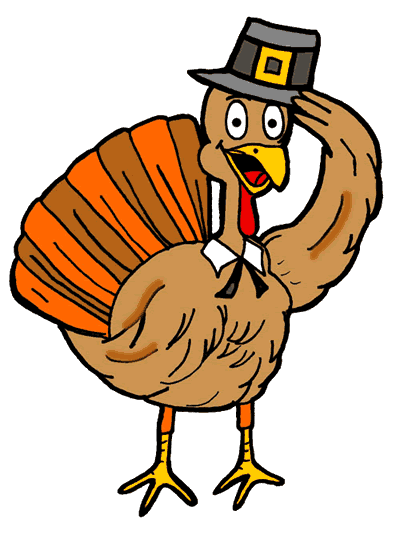                                           November 2018Reduced Price .40 (Child)		 	 Full Price $2.92 (Child)		                      Adult Price $2.92This institution is an aqual opportunity provider.Menu is subject to change without notice.Milk Variety: Low Fat 1%, White or Non Fat Chocolate or Non Fat StrawberryBREAKFAST		       Cedar Hills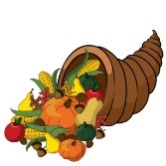                                                 November 2018Breakfast in Classroom									Adult Price $2.92This institution is an equal opportunity provider.Menu is subject to change without notice.Milk: Low Fat 1% White MONDAYTUESDAYWEDNESDAYTHURSDAYNSLP REQUIRMENTS:Fruit: ½ cup dailyVeggie: ¾ cup daily. Meat/Alt: 1.75/2 oz. dailyW/Grain: 1.75/2 oz. dailyMilk: 1 cup dailyWEEKLY AVERAGE:Calories: 600-650Sodium: <935Sat Fat: <10Trans Fat: 0g. /ServingPlease Advise Mr. Steve 24 hrs. In advance if you would like to have breakfast or lunch with your child/ grandchild so we may plan accordingly.1W/G Sausage or Pepperoni Pizza w/ Cheese Fresh Garden SaladFresh Mixed Berries  Milk Variety5Grilled Turkey Sandwich onW/G Bread Steamed CauliflowerDiced PearsMilk Variety6Teriyaki ChickenW/G Brown RicePinto BeansFresh ApplesMilk Variety7Fish SticksW/G ChipsCornFresh Carrots Milk Variety8Sloppy Joes on W/G BunPeasDiced PeachesMilk Variety12Veterans Day HolidayNo School13Ham & Cheese Sandwich on W/G BreadVeggie BeansFruit CocktailMilk Variety14 Baked BBQ ChickenMashed PotatoesFresh Steamed CauliflowerApplesauce CupsMilk Variety15TurkeyMashed Potatoes w/ GravyStuffingW/G RollCornPumpkin Pie w/ Cool WhipMilk VarietyTHANSKGIVING LUNCHEON19Thanksgiving BreakNo School20Thanksgiving BreakNo School21Thanksgiving BreakNo School22       Thanksgiving BreakNo School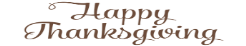  26Hot Dog on W/G BunVeggie BeansDiced Pears Milk Variety27Taco TuesdayMeat Taco on W/G Tortilla ShellSpanish Rice Fresh MellonMilk Variety 28Chicken StripsBaked French FriesFresh Broccoli Diced PeachesMilk Variety29Beef and NoodlesW/G RollGreen BeansApplesauce CupsMilk VarietyMONDAYTUESDAYWEDNESDAYTHURSDAYNSLP REQUIREMENTS:Fruit/ Veggie 1 cup dailyGrain: 1.75/2 oz. dailyMilk: 1 cup dailyMeat/Alt. OptionalWEEKLY AVERAGE:Calories: 400-500Sodium: <540Sat. Fat: <10Trans Fat: 0g. /ServingPlease advise Mr. Steve 24 hrs. In advance if you would like to have breakfast or lunch with your child/grandchild so we may plan accordingly.1 W/G PancakesYogurtMixed Fruit1% White Milk5 W/G CerealSausage PattyFresh Cantaloupe1% White Milk6 Nutri Grain BarString CheeseDiced Pears1% White Milk7 Cheesy Scrambled EggsW/G Toast w/ JellyFresh Apple1% White Milk 8 W/G Blueberry MuffinSausage PattyDiced Pears1% White Milk12Veterans Day HolidayNo School13 W/G French ToastSausage LinkDiced Peaches1% White MilkSchool Board Meeting14 OatmealW/G English Muffin w/ Peanut ButterFresh Blueberries1% White Milk15 W/G Biscuits w/Jelly or ButterString Cheese Mixed Fruit1% White Milk19Thanksgiving BreakNo School20Thanksgiving BreakNo School21Thanksgiving BreakNo School 22 Thanksgiving Break  No School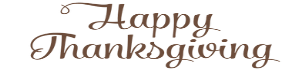 26 W/G Toasted Bagelw/ Jelly or ButterSausage LinkDiced Pears1% White Milk27 Blueberry Fruit SmoothieW/G Toast w/ Peanut Butter1% White Milk28 Egg, Cheese, Sausage and Hash brown BakeFresh Pineapple1% White Milk29 W/G Raisin BreadYogurtPeaches1% White Milk